EVROPSKÉ ŠKOLY - ZÁKLADNÍ INFORMACE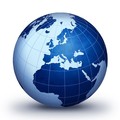 Plnění povinné školní docházky v Evropských školách podléhá úpravě obsažené v zákonu č. 561/2004 Sb., o předškolním, základním, středním, vyšším odborném a jiném vzdělávání („školský zákon“), ve znění pozdějších předpisů. Dle § 38 školského zákona mohou státní občané České republiky i jiné osoby podléhající v České republice dle § 36 školského zákona povinnosti školní docházky plnit povinnou školní docházku i v Evropské škole, působící na základě Úmluvy o statutu Evropských škol. Žákům plnícím povinnou školní docházku v Evropských školách jsou v České republice uznávány (resp. jsou v jejich případě považovány za rovnocenné) ročníky studia úspěšně dokončené v Evropské škole, jakož i diplomy a osvědčení potvrzující tato studia. Toto uznávání se týká všech žáků Evropských škol, tj. včetně těch, kterým není v Evropské škole poskytována (jako jazyk 1) výuka českého jazyka. Na žáky Evropských škol se nevztahuje povinnost konat v jejich kmenové škole zkoušky z vybraných předmětů (pokud kmenovou školu mají).Evropské školy (EŠ) jsou oficiální nadnárodní vzdělávací instituce vzniklé na základě mezivládních dohod zemí Evropské unie, z nichž zásadní je tzv. Úmluva o Statutu Evropských škol podepsaná v Lucemburku 21. června 1994. Posláním EŠ je poskytovat mnohojazyčné a multikulturní vzdělání na úrovni předškolního, primárního a sekundárního stupně, které je ukončeno tzv. Evropskou maturitou (European Baccalaureat – BAC). Základními cíli je poskytovat kvalitní všeobecné vzdělávání, podporovat mateřský jazyk a vlastní kulturní identitu žáků ve spojení s multikulturní výchovou včetně vzdělávání v cizích jazycích. V této kombinaci se jedná o typ vzdělávání, které není v ČR v současnosti nabízeno.Přednostmi systému jsou automatické uznávání ročníku poskytovaného vzdělávání a Evropské maturity ve všech zemích Evropské unie (prostupnost v rámci zemí EU) a garance vysoké kvality poskytovaného vzdělávání (evaluace prostřednictvím inspekční činnosti ČŠI i pravidelných auditů realizovaných inspektory Evropských škol). Na základě doporučení Evropského Parlamentu se systém Evropských škol od roku 2005 rozšiřuje a otvírá se i pro národní systémy jednotlivých států díky možnosti zakládat akreditované Evropské školy (AEŠ). Více informací o systému Evropských škol je k dispozici na webových stránkách http://www.msmt.cz/mezinarodni-vztahy/zakladni-informace-o-evropskych-skolach a www.eursc.eu.Plnění povinné školní docházky v Evropských školách podléhá úpravě obsažené v zákonu č. 561/2004 Sb., o předškolním, základním, středním, vyšším odborném a jiném vzdělávání („školský zákon“), ve znění pozdějších předpisů. Dle § 38 školského zákona mohou státní občané České republiky i jiné osoby podléhající v České republice dle § 36 školského zákona povinnosti školní docházky plnit povinnou školní docházku i v Evropské škole, působící na základě Úmluvy o statutu Evropských škol.Žákům plnícím povinnou školní docházku v Evropských školách jsou v České republice uznávány (resp. jsou v jejich případě považovány za rovnocenné) ročníky studia úspěšně dokončené v Evropské škole, jakož i diplomy a osvědčení potvrzující tato studia. Toto uznávání se týká všech žáků Evropských škol, tj. včetně těch, kterým není v Evropské škole poskytována (jako jazyk 1) výuka českého jazyka. Na žáky Evropských škol se nevztahuje povinnost konat v jejich kmenové škole zkoušky z vybraných předmětů (pokud kmenovou školu mají).PLNĚNÍ POVINNÉ ŠKOLNÍ DOCHÁZKY V EVROPSKÉ ŠKOLEZdroj: http://sdv.msmt.cz/mezinarodni-vztahy/postup-pri-uznavani-vzdelani-dosazeneho-v-evropskych-skolach-v-cr (Zásady pro uznávání vzdělání, dosaženého v Evropských školách, v České republice). V tomto článku nabízíme relevantní části, které se týkají žáků v době povinné školní docházky.Plnění povinné školní docházky v Evropských školách podléhá úpravě obsažené v zákonu č. 561/2004 Sb., o předškolním, základním, středním, vyšším odborném a jiném vzdělávání („školský zákon“), ve znění pozdějších předpisů. Dle § 38 školského zákona mohou státní občané České republiky i jiné osoby podléhající v České republice dle § 36 školského zákona povinnosti školní docházky plnit povinnou školní docházku i v Evropské škole, působící na základě Úmluvy o statutu Evropských škol. Žák může být na základě rozhodnutí zákonného zástupce zároveň žákem tzv. kmenové školy (tj. spádové školy nebo jiné školy zapsané v České republice do rejstříku škol a školských zařízení, kterou zvolil zákonný zástupce žáka). Pokud zákonný zástupce zapíše dítě do kmenové školy, je zároveň povinen oznámit řediteli školy předpokládanou dobu plnění povinné školní docházky v Evropské škole, adresu místa pobytu žáka a adresu příslušné Evropské školy a doložit plnění povinné školní docházky žáka škole. Nemá-li žák kmenovou školu, dokládá zákonný zástupce plnění povinné školní docházky ministerstvu způsobem stanoveným v prováděcím právním předpisu (tj. vyhláška č. 48/2005 Sb., o základním vzdělávání a některých náležitostech plnění povinné školní docházky, dále jen „vyhláška č. 48/2005 Sb.“, na webu ministerstva zde: http://www.msmt.cz/dokumenty-3/vyhlasky-ke-skolskemu-zakonu ).Žákům plnícím povinnou školní docházku v Evropských školách jsou v České republice uznávány (resp. jsou v jejich případě považovány za rovnocenné) ročníky studia úspěšně dokončené v Evropské škole, jakož i diplomy a osvědčení potvrzující tato studia. Toto uznávání se týká všech žáků Evropských škol, tj. včetně těch, kterým není v Evropské škole poskytována (jako jazyk 1) výuka českého jazyka.Pokud dojde k situaci, že se rodina vrátí do ČR v průběhu povinné školní docházky žáka, pokračuje žák v plnění školní docházky v kmenové škole nebo ve škole, kterou zvolil zákonný zástupce žáka. Ředitel školy žáka zařadí do příslušného ročníku podle dosavadních výsledků vzdělávání doložených vysvědčením z Evropské školy. Ředitel školy může využít tabulku ekvivalence hodnocení ke klasifikaci v EŠ, kterou zveřejňujeme dále.Jedná-li se o osobu, která se vzdělávala v Evropské škole a úspěšně ukončila čtvrtý ročník tamního sekundárního cyklu (S4), bude na ni v České republice automaticky, bez dalšího, pohlíženo jako na osobu, která ve smyslu školského zákona úspěšně ukončila základní vzdělávání a získala stupeň základního vzdělání.Ministerstvo školství, mládeže a tělovýchovy může, pokud o to absolvent Evropské školy požádá, vydat Osvědčení o uznání rovnocennosti zahraničního vysvědčení v České republice, jak vyplývá z § 108a odst. 1 školského zákona. Daná žádost musí v příloze obsahovat originál zahraničního vysvědčení dokládajícího úspěšné ukončení čtvrtého ročníku sekundárního studia v Evropské škole nebo jeho úředně ověřenou kopii, více informací zde.Pokud se žák Evropské školy hodlá začít vzdělávat ve střední škole v České republice v prvním ročníku střední školy, musí se mj. zúčastnit přijímacího řízení [(včetně případného vykonání přijímací zkoušky, rozhodl-li ředitel příslušné střední školy o konání přijímací zkoušky v rámci přijímacího řízení), probíhajícího podle ustanovení § 59, 60 až 60g školského zákona (pokud ve zvláštních případech není stanoven odlišný postup - např. dle § 61 školského zákona (při přijímání do prvního ročníku nižšího stupně šestiletého nebo osmiletého gymnázia) nebo dle
§ 62 školského zákona (při přijímání do oborů vzdělání s talentovou zkouškou)], a splnit podmínky pro přijetí ke studiu prokázáním vhodných schopností, vědomostí a zájmů, případně i prokázáním zdravotní způsobilosti pro daný obor vzdělání, je-li stanovena.  Způsob převádění klasifikace užívané v Evropských školách při přestupu žáků do základních a středních škol v České republiceV primárním cyklu Evropských škol (tj. ekvivalent 1. stupně základního vzdělávání v České republice) jsou žáci na vysvědčení hodnoceni slovně v kombinaci se čtyřstupňovou škálou. Při jejich přestupu do základních škol v České republice je vysvědčení plně uznáváno. Není vyžadováno převádění do pětistupňové klasifikace, a to ani v případě přijímacího řízení na víceleté gymnázium v ČR, kdy je pro účely přijímacího řízení plně dostačující vysvědčení 4. a 5. ročníku primárního cyklu Evropských škol.Tabulka ekvivalence hodnocení pro využití v ČR (část pro žáky v době PŠD)Evropská školaS1-S3Škola v ČR6. - 8. ročník ZŠA1B2C3D3E4F5FX5